Мы столовую открыли.Воробей, снегирь – сосед,Будет вам зимой обед!   Главными задачами, которые ставят себе педагоги нашего детского сада – это воспитание заботливого, гуманного отношения наших воспитанников к птицам, мотивации интереса к их охране, введение в экологическую этику и эстетику.    Во 2 младшей группе " Б" прошла акция «Кормушка для Пичужки». Участниками акции являются воспитатели и воспитанники группы. В рамках акции с детьми были проведены познавательные беседы, которые включают в себя: разнообразные игры экологической направленности, рассматривание открыток и иллюстраций о зимующих птицах, чтение стихов и рассказов, направленные на обогащение знаний о зимующих птицах.       Мы приглашаем жителей села присоединиться к акции «Кормушка для Пичужки» и развешать во дворе дома кормушки, сделанные из подручного материала, чтобы птицам, зимующим в нашей местности, было легче пережить морозы и недостаток пищи.Дети с удовольствием просмотрели картинки с видом птиц. Прослушали рассказ о зимующих птицах.Развесили кормушки на территории участка детского сада.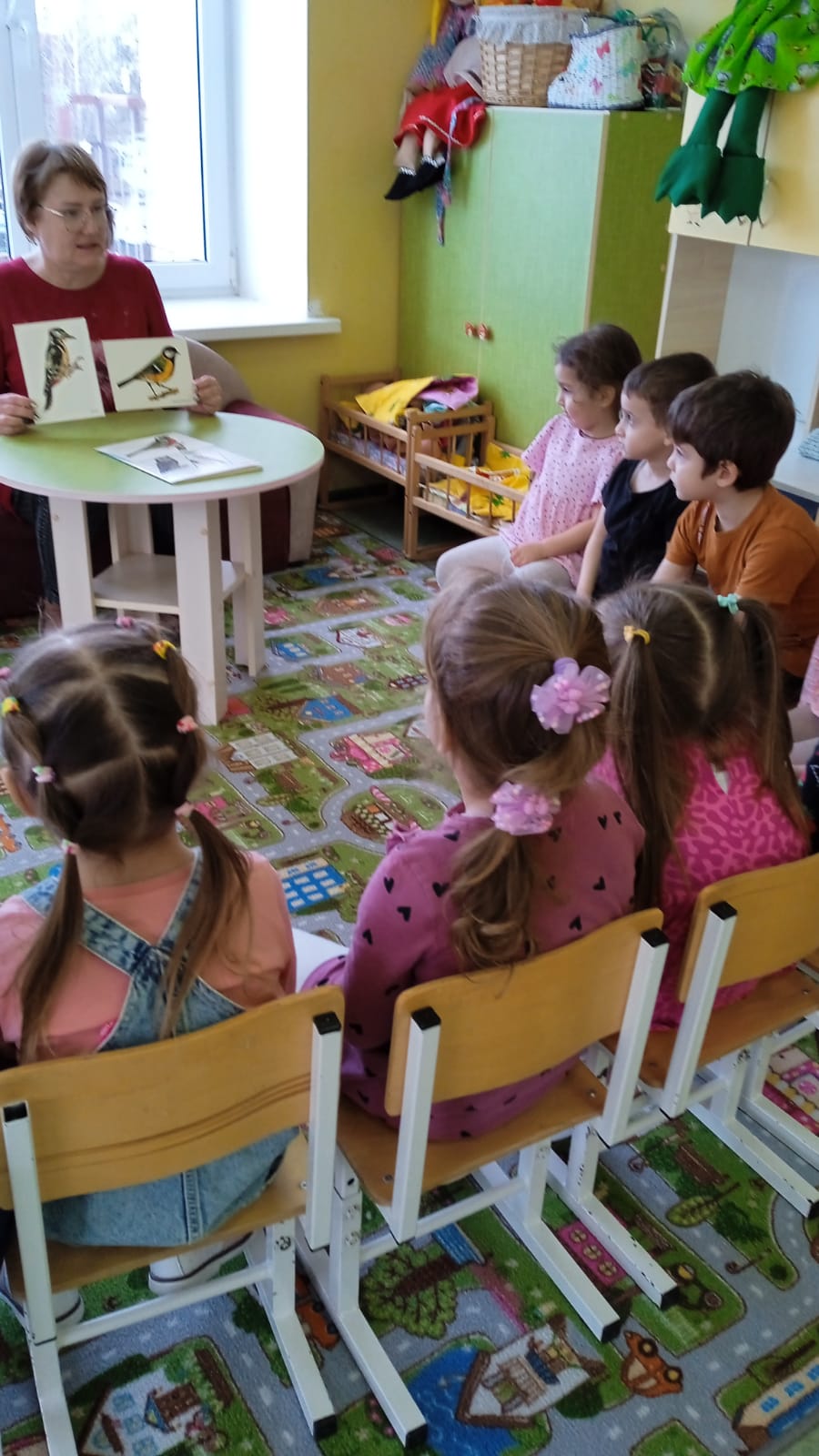 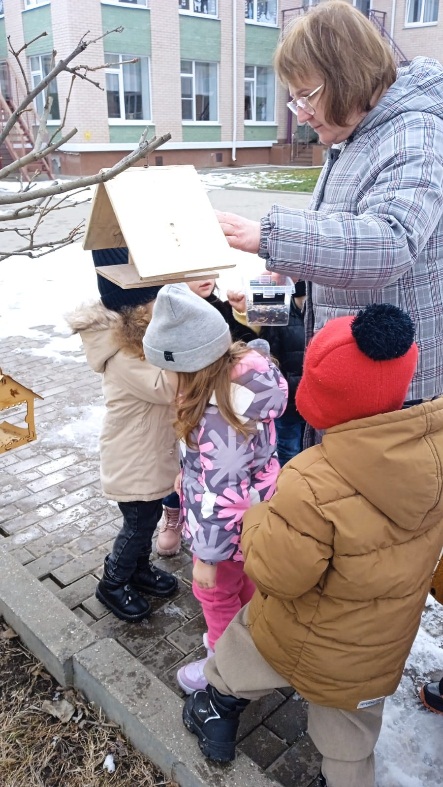 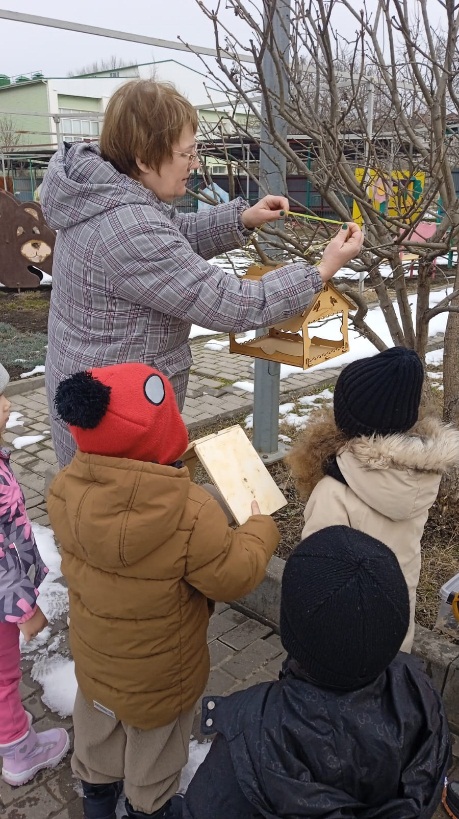 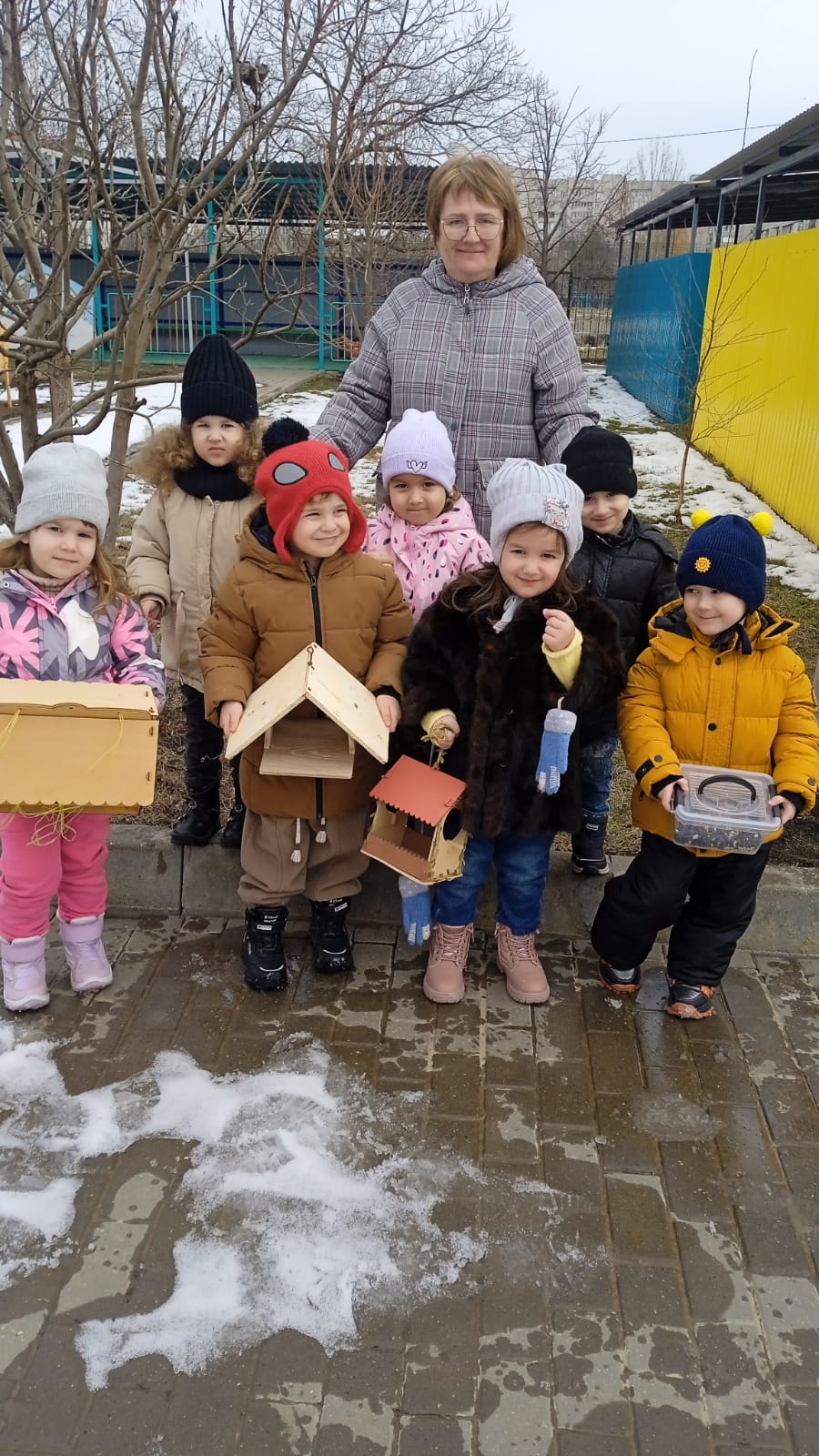 